О выполнении Соглашения между департаментом образования Администрации города Омска и Омской областной организацией Профсоюза работников народного образования и науки РФ на 2015 – 2017 гг. за 2016 годОмск – 2017 г.Информация о выполнении Соглашения между департаментом образования Администрации города Омска и Омской областной организацией Профсоюза работников народного образования и науки РФ на 2015 – 2017 гг. за 2016 годГоворя об оценке эффективности социального партнерства в рамках действующего Соглашения между департаментом образования Администрации города Омска и Омской областной организацией Профсоюза работников народного образования и науки Российской Федерации на 2015–2017 годы в отчетном году по основным направлениям деятельности, необходимо отметить следующее. Благодаря конструктивному взаимодействию организаций Профсоюза отрасли, Министерства образования Омской области, департамента образования Администрации г. Омска, работодателями в сфере образования сформирована и действует система социального партнерства на всех уровнях. В своей деятельности областная организация Профсоюза нацелена на совместную работу с органами законодательной и исполнительной власти, государственного надзора и контроля, Омским Законодательным собранием, Государственной инспекцией труда в Омской области, прокуратурой Омской области, Министерством образования Омской области, департаментом образования Администрации г. Омска, Министерством труда и социального развития Омской области в рамках уже сложившейся практики.В целях взаимодействия Гострудинспекции в Омской области с областной организацией Профсоюза в сфере обеспечения соблюдения трудовых прав работников образовательных учреждений, во исполнение поручения Федеральной службы по труду и занятости заключено Соглашение о сотрудничестве и взаимодействии.Специалисты, правовой инспектор труда областной организации Профсоюза участвовали в экспертизе 12 проектов нормативно-правовых актов, вносимых Правительством Омской области, Министерством образования Омской области, Администрацией г. Омска, администрациями муниципальных районов, затрагивающих социально-трудовые права работников образования. По результатам изучения документов представлены замечания по проектам:– приказа Министерства образования Омской области от 16 декабря 2013 года № 86 «Об отдельных вопросах применения отраслевых систем оплаты труда работников государственных учреждений, функции и полномочия учредителя в отношении которых осуществляет Министерство образования Омской области, и муниципальных образовательных учреждений»; – внесения изменений в постановление Мэра города Омска от 26 декабря 2008 года № 1175-п «Об отраслевой системе оплаты труда в бюджетных учреждениях города Омска, подведомственных департаменту образования Администрации города Омска»;– внесения изменений в муниципальные Положения об оплате труда.Направлены обращения:– в Государственную инспекцию труда в Омской области по вопросам перенесения сроков заработной платы, о коррупционной составляющей в случаях работы близких родственников в одной организации;– в прокуратуру, к депутатам Законодательного Собрания, Председателю Законодательного Собрания Омской области, в Министерство труда и социальной защите о замене компенсации расходов на оплату жилых помещений, отопления и освещения на ежемесячную денежную выплату в размере 2300 рублей;– в управление Роспотребнадзора по Омской области, в Министерство образования Омской области, в Министерство образования и науки РФ по формированию классов-комплектов из обучающихся начального общего, основного общего и среднего общего образования.Ключевым звеном социального партнерства являются коллективные договоры, заключенные в образовательных организациях. В регионе коллективные договоры распространяются на 53 004 работника системы образования, из которых 36 069 члены Профсоюза.Практически во всех образовательных организациях заключены колдоговоры, которые содержат обязательства работодателя в сфере трудовых отношений, по содействию деятельности профсоюзных организаций. Обеспечено право Профсоюза на получение соответствующей информации, участие в заседаниях, проводимых администрациями учреждений. Содержат коллективные договоры и необходимые приложения, рекомендуемые трудовым законодательством. В 2016 году правовой службой облпрофорганизации проведена экспертиза 257 коллективных договоров, 94 соглашений, 157 локальных нормативных актов. В целом соблюдаются сроки и порядок проведения единой колдоговорной кампании. Выполнение коллективных договоров в учреждениях образования рассматривается, в основном, на общих собраниях работников. Контролируется выполнение обязательств социальных партнеров. Уделяется внимание эффективности выполнения принимаемых обязательств. Омской областной организацией Профсоюза оказывалось организационное и методическое содействие при заключении коллективных договоров. Коллективные договоры в большинстве случаев заключаются на 2–3 года, при необходимости пролонгируются. Инициаторами переговорного процесса выступают чаще всего трудовые коллективы, в лице их полномочных представителей – профсоюзных организаций. В соответствии с пунктом 2.4.8. Соглашения между департаментом образования Администрации города Омска и Омской областной организацией Профсоюза работников народного образования и науки Российской Федерации на 2015–2017 годы в 2016 году принято решение о проведении в декабре 2016 – апреле 2017 года профсоюзного смотра-конкурса среди первичных профсоюзных организаций «Лучший коллективный договор образовательной организации города Омска». В 2016 году представителями сторон социального партнерства проводилось как совместное изучение выполнения Соглашения между департаментом образования Администрации города Омска и Омской областной организацией Профсоюза работников народного образования и науки Российской Федерации на 2015–2017 годы, так и каждой стороной отдельно. В ходе реализации социального партнерства областная организация Профсоюза направила предложения для включения в план работы Совета при Мэре города Омска по реализации приоритетных национальных проектов и демографической политике на 2016 год и в план мероприятий по реализации приоритетных национальных проектов и демографической политике на территории города Омска на 2016 год. Предложения касались вопросов создания безопасных условий труда для работников образовательных организаций в свете новых требований Федерального закона от 28.12.2013 г. № 426-ФЗ «О специальной оценке условий труда», реализации мер социальной поддержки молодых педагогов образовательных организаций города Омска, оснащённость современным оборудованием образовательного процесса в учреждениях дополнительного образования города Омска в соответствии с Концепцией развития дополнительного образования детей (Утверждена распоряжением Правительства Российской Федерации от 4 сентября 2014 г. N 1726-р).В результате системной работы по вопросам социальной защиты и расширению участия профсоюзов в социально-трудовых правоотношениях, на коллегии Министерства образования Омской области от 5 апреля 2016 года Министерству образования Омской области, органам местного самоуправления городского округа город Омск и муниципальных районов Омской области, муниципальным образовательным организациям Омской области было рекомендовано следующее. В целях снижения нарушений трудового законодательства в отношении работников системы образования внести изменения в районные отраслевые Соглашения в соответствии с принятым Областным отраслевым Соглашением. Сообщать Омской областной организации Профсоюза работников народного образования и науки РФ в течение пяти календарных дней с момента поступления в Министерство образования Омской области информации о фактах:– необоснованного высвобождения работников государственных (муниципальных) образовательных организаций Омской области;– наличия задолженности по выплате заработной платы работникам государственных (муниципальных) образовательных организаций Омской области;– несоблюдения размеров и порядка предоставления социальных гарантий педагогическим и иным работникам, ветеранам педагогического труда.Способствовать развитию социального партнерства, расширению участия Профсоюза в социально-трудовых правоотношениях, информировать работников о социальных эффектах вступления в Профсоюз. Расширить представительство Профсоюза в работе комиссий по распределению стимулирующей части фонда оплаты труда. Информировать Профсоюз об изменении в регулировании социально-трудовых отношений, способствовать участию Профсоюза в мониторинговых исследованиях соблюдения прав и законных интересов работников.Контроль выполнения Соглашения между департаментом образования Администрации города Омска и Омской областной организацией Профсоюза работников народного образования и науки РФ на 2015–2017 гг. осуществлялся в течение года. Комиссия Омской областной организации Профсоюза работников народного образования и науки РФ по контролю за исполнением Соглашения между департаментом образования Администрации города Омска и Омской областной организацией Профсоюза работников народного образования и науки РФ на 2015–2017 гг. провела три заседания (09.03.16 г.; 20.06.16 г.; 05.09.16 г.). В повестку были включены такие вопросы как: о  внесении изменений и дополнений в Соглашение между департаментом образования Администрации города Омска и Омской областной организацией Профсоюза работников народного образования и науки РФ на 2015–2017 гг. в  соответствии с Областным отраслевым Соглашением о регулировании социально-трудовых и связанных с ними экономических отношений на территории Омской области в сфере образования на 2016–2018 годы, об итогах выполнения действующего Соглашения между департаментом образования Администрации города Омска и Омской областной организацией Профсоюза работников народного образования и науки РФ на 2015–2017 годы за 2015 г., о плане общих мероприятий на 2016 год комиссии и другие. Вырабатывались предложения по совершенствованию взаимодействия между сторонами и дальнейшего обсуждения на заседаниях комиссии по регулированию социально-трудовых отношений по контролю за исполнением Соглашения. С учетом предложений комиссии областной организации Профсоюза формировалась повестка совместных встреч с департаментом образования Администрации г. Омска. Состоялось три заседания (20.02.16 г.; 22.04.16 г.; 30.06.16 г.). В связи с заключением Областного отраслевого Соглашения о регулировании социально-трудовых и связанных с ними экономических отношений на территории Омской области в сфере образования на 2016–2018 годы, а также в целях повышения социальной защищенности работников внесены изменения и дополнения в Соглашение с департаментом образования Администрации г. Омска.30 июня 2016 г. комиссия по регулированию социально-трудовых отношений по контролю за исполнением Соглашения между департаментом образования Администрации города Омска и Омской областной организацией Профсоюза работников народного образования и науки Российской Федерации на 2015–2017 гг. утвердила внесенные изменения и дополнения в Соглашение в  соответствии с Областным отраслевым Соглашением о регулировании социально-трудовых и связанных с ними экономических отношений на территории Омской области в сфере образования на 2016–2018 годы. Дополнительное соглашение
№ 2 к Соглашению прошло уведомительную регистрацию в УМТСР по
г. Омску.Сторонами проводятся взаимные консультирования по вопросам создания и реализации социально-экономической политики в отрасли. Традиционно действует ежемесячный семинар председателей первичных профсоюзных организаций учреждений образования   г. Омска. На базе Учебно-методического центра Федерации омских профсоюзов обучались уполномоченные по охране труда, вновь избранные председатели профсоюзных комитетов, члены комиссий по трудовым спорам.  Всего обучено – 1700 слушателей.  Все получили соответствующие удостоверения.Для реализации данного проекта привлекаются специалисты Министерства образования Омской области, департамента образования Администрации города Омска, БОУ ДПО ОО «Институт развития образования Омской области», ФГБОУ ВО «Омский государственный педагогический университет», НОЧУ ТОО ФОП «Омский центр профсоюзного образования». В текущем году занятия на ежемесячном семинаре председателей первичных профсоюзных организаций учреждений образования г. Омска отличаются разнообразной тематикой:28–29 января 2016 года Л.М. Сивирин – правовой инспектор труда Омской областной организации Профсоюза работников народного образования и науки РФ рассказал о результатах тематической проверки по теме «Распределение  и изменение учебной нагрузки в 2015 году» и «Годе правовой культуры», а И.В. Белоконь – заместитель председателя Омской областной организации «Об областном отраслевом Соглашении  о регулировании социально-трудовых  и связанных с ними экономических отношений на территории Омской области в сфере образования на 2016-2018 годы».25–26 февраля М.С. Шихалева – кандидат педагогических наук, заведующий организационным отделом Федерации омских профсоюзов проинформировала о «Мотивации профсоюзного членства».24–25 марта с сообщением по теме «Финансовая работа в первичной профсоюзной организации. Деятельность ревизионной комиссии» выступила Т.Д. Филиппова – заместитель заведующего финансовым отделом Омской областной организации Профсоюза.28–29 апреля «О результатах выполнения в 2015 году Плана поэтапного совершенствования системы оплаты труда работников государственных и муниципальных учреждений Омской области на 2013 – 2018 годы, утвержденного распоряжением Правительства Омской области от 27.02.2013 № 18-рп» проинформировала С.Ю. Ефремова – ведущий специалист облпрофорганизации. И.В. Белоконь – заместитель председателя осветила вопрос инновационных форм деятельности Профсоюза.27–28 октября «Об оздоровлении детей в БУЗОО «Детский санаторий
№ 2» рассказала А.М. Копцева, заведующая педиатрическим отделением, врач-педиатр детского санатория. «О дополнительном соглашении № 2 к Соглашению между департаментом образования Администрации города Омска и Омской областной организацией Профсоюза работников народного образования и науки Российской Федерации на 2015–2017 годы, от 30 декабря 2014 года 
№ 148» информировала И.В. Белоконь – заместитель председателя областной организации Профсоюза. «Об изменениях в трудовом законодательстве» рассказал Л.М. Сивирин – заместитель председателя, правовой инспектор труда Омской областной организации Профсоюза.24–25 ноября ведущий специалист облпрофорганизации В.А. Брагина познакомила с формами и видами информации, которые можно использовать в практической работе (тема: «Основные формы и методы информационной работы»). 26 августа 2016 года прошло традиционное областное августовское совещание работников образования «Государственно–общественное управление в системе образования Омской области», в рамках которого состоялась плодотворная работа дискуссионной площадки № 6 «Роль профсоюзной организации в формировании инновационных механизмов общественного влияния на развитие кадрового потенциала областной системы образования».В дискуссии приняли участие председатели районных организаций Профсоюза Омской области и города Омска; председатели первичных профсоюзных организаций и руководители образовательных организаций; представители педагогической молодёжи и молодёжных объединений; представители департамента образования Администрации города Омска (Говорова С.В., главный специалист отдела правового и кадрового обеспечения).Безусловно, было интересно, как видят взаимодействие с Профсоюзом молодые педагоги. По этой проблеме выступила Алексеева Яна Владимировна, учитель ИЗО БОУ г. Омска «Средняя общеобразовательная школа с углубленным изучением отдельных предметов № 72», председатель Совета молодых педагогов ОАО города Омска. Результатом дискуссии стали конкретные рекомендации по решению вопроса, которые участники площадки разработали в процессе обсуждения в группах. Для председателей районных организаций Профсоюза 26–27 апреля 2016 г. в Доме союзов состоялся семинар-совещание, на котором выступили:– Сивирин Л. М., заместитель председателя облпрофорганизации, подвел «Предварительные итоги общепрофсоюзной тематической проверки по теме «Соблюдение трудового законодательства при заключении и изменении трудовых договоров с работниками образовательных организаций»;– Карась П.Б., главный специалист облпрофорганизации, рассказала о «Делопроизводстве в районной организации Профсоюза»; – Смирнов В.В., технический инспектор труда областной организации, раскрыл «Роль районной организации Профсоюза отрасли в организации качественного общественного контроль по охране труда»;– Иванов К.В., и.о. заведующего финансовым отделом облпрофорганизации, сделал «Анализ финансовых отчетов за 2015 год и сметы районных организаций на 2016 год»;– Филиппова Т.Д., заместитель заведующего финансовым отделом облпрофорганизации, ознакомила с «Контролем за полнотой и своевременностью перечисления членских профсоюзных взносов»; – Леонтьева Т.К., заместитель председателя облпрофорганизации, информировала «О численности и охвате профсоюзным членством»; – Ефремова С.Ю., ведущий специалист областной профсоюзной организации, информировала о «Выполнении в 2015 году Плана поэтапного совершенствования системы оплаты труда работников государственных и муниципальных учреждений Омской области на 2013-2018 годы, утвержденного распоряжением Правительства Омской области от 27.02. 2013 № 18-рп». Для приобретения опыта проведения общественного контроля привлекались внештатные технические инспекторы труда, а также уполномоченные по охране труда.Таблица эффективности работы уполномоченных по охране труда в 2016 году на основе отчетов по форме 19 – ТИ.Для сведения:Эффективность работы уполномоченного = отношение выданных представлений на количество установленных нарушений х на отношение количество проведенных проверок на количество уполномоченных по охране труда. Примечание: показатель эффективности в таблице в скобках (0,8 и больше – отлично; 0,4 – 0,7 – хорошо; 0,1 – 0,3 – удовлет.; 0,0 – неуд.).Результативность работы по защите прав работников образования на здоровые и безопасные условия труда во многом определяется совместной деятельностью всех звеньев системы управления общественным контролем.За отчетный период укрепился институт внештатных технических инспекторов труда. В рамках возложенных полномочий они организуют и проводят комплексные, тематические, целевые проверки как самостоятельно, так и с участием представителей органов управления образования, государственного надзора и контроля. Положительный опыт системной работы сложился в Кировской, Ленинской, Октябрьской районных организациях Профсоюза В целях совершенствования форм и методов деятельности внештатных технических инспекторов труда проведен смотр-конкурс на звание «Лучший внештатный технический инспектор труда». В марте 2016 года подведены итоги и определены победители.В Кировской районной организации Профсоюза избран внештатным техническим инспектором труда заместитель директора, учитель химии БОУ г. Омска «Лицей № 149» И.Е. Вождаева.Для повышения эффективности деятельности многочисленного профсоюзного актива, укреплению его авторитета президиум облпрофорганизации отрасли принял постановление № 11 от 17.08.2016 года о проведении смотра-конкурса на звание «Лучший уполномоченный по охране труда Профсоюза» и предложил районным организациям обеспечить их участие.В настоящее время, до 15 февраля 2017 года, комитеты райпрофорганизаций представляют материалы на участников областного конкурса.Создавая структуру профсоюзного контроля, комитет облорганизации выстроил систему обучения, которая включает:– плановую учёбу за счет средств ООСОП Федерации Омских профсоюзов (далее ФОП);– семинары профсоюзного актива на базе районных организаций;– конкурсы на звание «Лучший уполномоченный по охране труда» и «Лучший внештатный технический инспектор труда»;– подготовку информационных материалов с методическими рекомендациями и нормативно – правовыми актами.Широко используются возможности Омского центра профсоюзного образования. За отчётный период прошли обучение по 40-часовой программе и получили соответствующее удостоверение 1051слушателей, среди которых уполномоченные, члены комитетов (комиссий) по охране труда, а также руководители и их представители.В 2016 году технический инспектор труда областной организации Профсоюза В.В. Смирнов провел в Октябрьском округе совместно с председателем районной организации семинар «О роли руководителя в обеспечении безопасности условий труда». На занятии присутствовали уполномоченные, председатели ПК, руководители и представители работодателей. Всех слушателей обеспечили соответствующим раздаточным материалом.Продолжена практика регулярного выпуска методических пособий по охране труда для первичных профорганизаций.Все районные организации Профсоюза отрасли на заседаниях президиумов подвели итоги тематической проверки, решения довели до сведения руководителей муниципальных органов образования, а их выполнение взяты на контроль.Результаты показали, что основными причинами нарушений трудового законодательства являются:– недофинансирование мероприятий по охране труда;– отсутствие системного правового обучения руководителей и их представителей образовательных организаций;– слабый контроль со стороны президиумов районных организаций, профкомов первичных организаций Профсоюза по обеспечению   работников СИЗ.К сожалению, не все руководители учебных заведений требовательно относятся к организации безопасных условий труда. Техническая инспекция в целях предупреждения несчастных случаев определила главным направление усилий на повышение роли коллективных договоров для выделения средств на проведение специальной оценки условий труда, а также устранение опасных и вредных производственных факторов. Кроме того, особый контроль необходимо установить за работой оборудования в специализированных кабинетах, мастерских, прачечных, пищеблоков. Поставлена задача – добиться проведения его в строгом соответствии с требованиями безопасных условий труда, обеспеченности средствами индивидуальной и коллективной защиты, содержанию территории, наличию инструкций по охране труда.На всех уровнях социального партнерства значимым остается участие районных организаций Профсоюза в работе управлений образования, аттестационных комиссий, комиссий по приемке готовности образовательных учреждений к очередному учебному году. Реализация социальных гарантий и трудовых прав работников по вопросам оплаты труда производится в соответствии нормативными правовыми актами, действующими в Омской области и городе Омске.Информацияо выполнении Соглашения между департаментом образования Администрации города Омска и Омской области организаций Профсоюза работников народного образования и науки РФ КИРОВСКОЙ районной организацией Профсоюза за 2016 годНа заседаниях президиума рассмотрены следующие вопросы:О выполнении электробезопасности в образовательных организациях: «Центр развития ребенка – детский сад № 264», БДОУ г. Омска «Детский сад общеразвивающего вида № 339» (протокол № 19 от 26.09.2016 г.).О выполнении требований к процедуре ведения коллективных переговоров по принятию коллективного договора в образовательной организации (протокол № 18 от 29.08.2016 г.). О делопроизводстве в первичной организации Профсоюза БОУ 
г. Омска «средняя общеобразовательная школа № 151» и практика по мотивации профсоюзного членства, укреплению организационной работы (протокол № 17 от 20.05.2016 г.).Об эффективности работы профкома БОУ г. Омска «Лицей № 54», БДОУ г. Омска «Центр развития ребенка-детский сад № 94» (протокол № 16 от 22 апреля 2016 г.).Об итогах проведения общепрофсоюзной тематической проверки по теме «Соблюдения законодательства при заключении и изменении трудовых договоров с работниками образовательных организаций в Кировском районе» (протокол № 15 от 29 марта 2016 г.).Практика профсоюзных организаций БОУ города Омска «Средняя общеобразовательная школа № 47», БДОУ города Омска «Детский сад № 198» по контролю за выполнением раздела «Охрана труда» коллективных договоров и «Соглашений по охране труда» (протокол № 14 от 29 февраля 2016 г.).Об организационной работе первичной профсоюзной организации БДОУ города Омска «Детский сад № 119» по охране труда в соответствии с требованиями X раздела трудового кодекса РФ (протокол № 20 от 10 ноября 2016 г.).О результатах тематического контроля по обеспечению средствами индивидуальной защиты в организациях профсоюза Кировского округа г. Омска (протокол № 20 от 10 ноября 2016 т).О выполнении Соглашения между департаментом образования Администрации города Омска и Омской области организации Профсоюза работников народного образования  и науки РФ в части создания условий для успешной адаптации молодых специалистов в БОУ города Омска «Средняя общеобразовательная школа № 119» и обеспечения экономической поддержкой (протокол № 21 от 13.12.2016 г.).Ежемесячно проводятся семинары: Проведены: 3 семинара для руководителей образовательных организаций по темам: «Социальное партнерство», «Новое в трудовом законодательстве» (приглашался правовой инспектор областной организации Профсоюза Сивирин Л.М.).11 ноября 2016г. на базе средней общеобразовательной школы № 97 проведена деловая игра по заключению коллективного договора, проведен небольшой тест на знание базовых положений о коллективном договоре.Обучено 32 активиста профсоюзного движения на базе Омского центра профсоюзного образования.Не выполняются в полной мере разделы № 6 (п.6.2.3, 6.2.4;) и № 8 (п. 8.3.3, 8.3.4) Соглашения. Р.Н. Бегалимова, председатель Кировской РОПИнформацияо выполнении Соглашения между департаментом образованияАдминистрации города Омска и Омской областной организацией Профсоюза работников народного образования и науки РФЛЕНИНСКОЙ районной организацией Профсоюзаза 2016 годНа заседаниях президиума рассмотрены следующие вопросы: О коллективно-договорной работе первичных профсоюзных организаций в БОУ г. Омска «Гимназия № 76», БДОУ г. Омска «Детский сад общеразвивающего вида № 396» (протокол № 7 от 01.04. 2016 г.).Об итогах общепрофсоюзной тематической проверки «Соблюдение трудового законодательства при заключении и изменении трудовых договоров с работниками» (протокол № 7 от 01.04.2016 г.).О выполнении Соглашения между департаментом образования Администрации города Омска и Омской областной организацией Профсоюза работников народного образования и науки РФ, раздел 6 «Охрана труда в образовательных организациях» в БОУ г. Омска «Средняя общеобразовательная школа № 101», БДОУ г. Омска «Детский сад № 293 ов» (протокол № 8 от 24.06.2016 г.).О работе профсоюзного комитета по мотивации профсоюзного членства в БОУ г. Омска «Средняя общеобразовательная школа 
№ 104», «Гимназия № 76», в БДОУ г. Омска «Детский сад № 317 ов» (протокол № 9 от 31.10.2016 г.).Об итогах тематического контроля по обеспечению средствами индивидуальной защиты в организациях профсоюза Ленинского округа г. Омска (протокол № 9 от 31.10.2016 г.).Организационно–финансовая работа в первичных профсоюзных организациях БОУ г. Омска «Средняя общеобразовательная школа № 71», «Средняя общеобразовательная школа № 79», «Средняя общеобразовательная школа № 110», БДОУ г. Омска «Детский сад № 3 ов», «Детский сад № 10», «Детский сад № 351 кв» (протокол № 10 от 09.12.2016 г.).Об организации и проведении Новогодних праздничных мероприятий для членов Профсоюза и их детей (протокол № 9 от 31.10.2016 г.).О проведении окружной спартакиады для работников образования в 2017 году (протокол № 10 от 09.12. 2016 г.).На постоянно действующем семинаре с председателями первичных профсоюзных организаций ЛАО обсуждены темы:Публичный отчет первичной профсоюзной организации за 2015 год.2016 – год правовой культуры в Профсоюзе.Итоги общепрофсоюзной тематической проверки «Соблюдение трудового законодательства при заключении и изменении трудовых договоров с работниками».Оздоровление работников образования, детское оздоровление.Работа уполномоченных по охране труда.Рабочее время работников образовательных организаций. Приказ Минобрнауки РФ от 11 мая 2016 г. № 536 «Об утверждении Особенностей рабочего времени и времени отдыха педагогических и иных работников организаций, осуществляющих образовательную деятельность».Работа профкома с молодежью.О результатах тематического контроля по обеспечению средствами индивидуальной защиты в организациях профсоюза Ленинского округа г. Омска.Распределение стимулирующей части заработной платы в образовательном учреждении. Порядок действий.В 2016 г. обучено 18 уполномоченных и членов комиссий по охране труда и 15 человек – представителей работодателя на базе Омского центра профсоюзного образования. Обучено 2 члена контрольно-ревизионной комиссии райкома, 7 внештатных правовых инспекторов, 4 человека по курсу «Основы компьютерной грамотности и мультимедиа», 5 человек по курсу «Новые информационные технологии в работе профлидера».Оказана методическая помощь первичкам в составлении планов работы уполномоченных лиц по охране труда, планов работы комиссий по охране труда, принятию коллективного договора.Общепрофсоюзная тематическая проверка на тему «Соблюдение трудового законодательства при заключении и изменении трудовых договоров с работниками» проведена в марте 2016 года в 5 муниципальных образовательных организациях:БОУ г. Омска «Средняя общеобразовательная школа «№ 114», БОУ 
г. Омска «Гимназия № 76», БДОУ г. Омска «Детский сад № 396», БДОУ 
г. Омска «Детский сад № 10», БОУ г. Омска ДЮСШ «РСБИ».Во всех проверенных организациях трудовые договоры с работниками заключены в письменной форме. Необходимо отметить, что в каждом трудовом договоре раздел «Социальное страхование» не конкретизирован. Есть только отсылка к федеральному законодательству. БОУ г. Омска «Средняя общеобразовательная школа «№ 114».В трудовых договорах не указан ИНН работодателя, в нарушении статьи 57 ТК РФ. В договорах, заключенных в 2016 году указаны сроки выплаты заработной платы, в ранее заключенных договорах этого нет.  Нет приказа о назначении лица, ответственного за своевременное и правильное ведение, заполнение, хранение, учет и выдачу трудовых книжек. Данная функция выполняется секретарем. Нарушения устранены.БОУ г. Омска «Гимназия № 76».В срочном трудовом договоре с учителем Никитиной И.С. указано, что «Настоящий трудовой договор заключается на время декретного отсутствующего работника», т.е. не указана Ф.И.О. работника на место, которого принята Никитина И.С., и нет такого понятия в ТКРФ, как «декретный отпуск». Нарушение устранено.У всех учителей в трудовом договоре в разделе «Рабочее время и время отдыха» установлена продолжительность рабочей недели 36 часов и 1 выходной день. Между тем, учебная нагрузка учителей у всех разная, а в трудовом договоре не определена. Определена только в приказе на новый учебный год.Директор ведет часы. В приказе директора департамента образования Администрации г. Омска разрешено ведение часов с 01 сентября 2015г. по 20 июня 2016 г., т.е. время с 21 июня по 31 августа не может учитываться в специальный стаж для назначения трудовой пенсии. Нарушаются трудовые права директора, как учителя.БДОУ г. Омска «Детский сад № 396».Детский сад был ведомственный, передан в Ленинский РОНО с 1991 года. Трудовые договоры в письменной форме заключаются с 1999 года, в которых неправомерно поставлена дата начала работы – 01.04.1999 г. Тогда как работники, судя по записям в трудовых книжках и приказам руководителя работают с 01.09.1991 года.В дополнительных соглашениях к трудовым договорам (с 2000 по 2014 годы) неправомерно установлены испытательные сроки – 3 месяца, тогда как работники проработали уже много лет в данном учреждении. Приказы по приему и увольнению оформлены не по типовой форме Т–1.БДОУ г. Омска «Детский сад № 10».В срочном трудовом договоре с Моисеевой Ю.Ю.  не указаны обстоятельства (причина), послужившие основанием для заключения срочного трудового договора, в нарушении статьи 57 ТК РФ. Нарушение устранено.БОУ ДО «ДЮСШ «РСБИ».Нет приказа о назначении лица, ответственного за своевременное и правильное ведение, заполнение, хранение, учет и выдачу трудовых книжек. Данная функция выполняется секретарем. Нарушения устранены. Личные дела на работников заведены недавно, хотя учреждению 30 лет. Также обстоят дела и с заключением трудовых договоров. Ранее кадровое делопроизводство не велось.О результатах тематического контроля по обеспечению работников средствами индивидуальной защиты, смывающими и обезвреживающими средствами.В учреждениях образования Ленинского округа города Омска проведен тематический контроль по теме «Обеспечение персонала образовательных организаций средствами индивидуальной защиты, смывающими и обезвреживающими средствами в соответствии с установленными нормами за счет средств работодателя» с 01 октября по 31 октября 2016 года.По отчетам уполномоченных лиц по охране труда в 40 организациях нарушения выявлены. Выдано 27 представлений руководителям.Бюджетные средства на приобретение СИЗ и смывающих средств не выделяются образовательным организациям. Руководители не работают с ФСС в части возврата страховых взносов (до 20%) на предупредительные меры по улучшению условий и охраны труда.Не выполняются обязательства департамента образования по выполнению Соглашения между департаментом образования Администрации города Омска и Омкой областной организацией Профсоюза работников народного образования и науки РФ, раздел № 6 (пункты 6.2.3, 6.2.4 подпункты 2 и 5).Г.Н. Тебенькова, председатель Ленинской РОПИнформация о совместной работе ОКТЯБРЬСКОЙ районной организации Профсоюза и департамента образования Администрации города Омска в рамках выполнения Соглашения между департаментом образования Администрации города Омска и Омской областной организацией Профсоюза работников народного образования и науки РФ на 2015–2017 годы за 2016 годКонтроль за выполнением отдельных пунктов Соглашения между департаментом образования Администрации г. Омска и Омским областным комитетом Профсоюза работников народного образования и науки РФ (далее Соглашение), а именно:В связи с устными и письменными обращениями в РК Профсоюза работников БДОУ г. № 11 на неправомерные действия руководителя и в целях содействия предотвращения в организации коллективных трудовых споров (п. 2.3.4.) председатель ОРО обратился в департамент образования (п. 2.3.5.) по проблеме нарушения руководителем дошкольного учреждения п. п. 4.1.3, 4.2.6. и др. данного Соглашения. В результате проверки правовыми инспекторами ФОП, ОК выяснилось следующее:Руководитель дошкольного учреждения грубо нарушил вышеуказанные пункты Соглашения, в результате чего:1. не была должным образом организована работа комиссии по распределению стимулирующих выплат;не соблюдались основные принципы, обозначенные в п. 4.2.6. объективность, предсказуемость, адекватность, справедливость.Несоблюдение указанных основных принципов в деятельности руководителя привело к тому, что большая часть стимулирующего фонда без учета мотивированного мнения профсоюзного комитета и в нарушение здравого смысла распределялась в интересах узкого круга лиц, приближенных к руководителю данного дошкольного учреждения.По фактам нарушения ТК РФ руководителю выдано предписание, а информация своевременно была доведена до департамента образования
 (п. 3.4.3. Соглашения).В ноябре 2016 г. финансовый и дошкольные отделы департамента образования и РК Профсоюза организовали проверку деятельности комиссии по распределению стимулирующих выплат в детском саду № 11, а в ходе работы комиссии провели «мастер-класс» для руководителя, председателя ППО, членов комиссии по распределению стимулирующих выплат детского сада № 11. Были даны практические рекомендации по организации совместной работы сторон социального партнерства в рамках ТК РФ и п. 4.1.3. Соглашения.В ходе совместной работы было принято решение обеспечить все образовательные организации рекомендациями по обеспечению порядка (алгоритма) при распределении стимулирующих выплат в образовательных организациях.В поле зрения РК Профсоюза – соблюдение руководителями п. п. 6.2.4., 8.3.3., 8.3.4. Соглашения.Информация, полученная из образовательных организаций, стала предметом обсуждения на заседании комиссии по выполнению Соглашения в департаменте образования, где профсоюзная сторона высказала свое однозначное мнение по многим пунктам Соглашения.Для соблюдения п. 6.2.1. Соглашения специалист департамента образования по охране труда совместно с техническим инспектором областной организации Профсоюза и председателем ОРО, участвуя в приеме образовательных организаций к новому учебному году (п. 6.4.2. Соглашения), провели с руководителями образовательных учреждений в октябре 2016 г. окружное совещание по итогам приемки школ.В целях организации совместных действий по выполнению требований по охране труда и общественного контроля за мерами по «Обеспечению за счет средств работодателя СИЗ, смывающими и обезвреживающими средствами в соответствии с установленными нормами» проведена профсоюзная проверка состояния дел по данному вопросу в 8 образовательных организациях, в т. ч. в БОУ ДО г. Омска «Дом юных техников им. Ю. А. Гагарина», БДОУ г. Омска «Детский сад № 130». БДОУ г. Омска «Детский сад комбинированного вида № 246» и др.По итогам проверки руководителям образовательных организаций выданы предписания, копии которых переданы директору департамента образования.Общая проблема практически всех учреждений – отсутствие бюджетного финансирования на обеспечение образовательных организаций СИЗ, смывающими и обезвреживающими средствами.На перспективу в рамках совместной работы Сторон Соглашения в поле зрения Комиссии должны быть следующие пункты Соглашения:П.2.1.5.: председатели районных организаций Профсоюза не информируются о предстоящей аттестации руководящих работников образовательных организаций, а представитель областной организации Профсоюза не всегда в курсе морально-психологического микроклимата в коллективе, уровня социального партнерства в нем, а также соблюдения аттестуемым руководителем ТК РФ, Соглашения в коллективе;П. 2.2.10.: нет системы информирования председателей РО Профсоюза, как не менее «заинтересованной» профсоюзной стороны, в осуществлении кадровой политики в том или ином округе;П. 2.4.2.: нередко проекты распорядительных, управленческих, законодательных и иных нормативных актов, затрагивающие интересы работников образовательных организаций, разрабатываются без учета мнения профсоюзной стороны;П. 2.4.4., 2.4.6.: необходимо рассматривать итоги работы комиссии не только на семинарах «для профактива», но и в обязательном порядке информацию доводить до сведения руководителей образовательных организаций, используя возможности городских совещаний;П. 3.1.19.: Не было внесено ни одного предложения в органы власти о социальной поддержке работников образовательных организаций, увольняющихся в связи с выходом на пенсию;П. 3.2.5.: Необходимо совместными усилиями добиваться соблюдения Порядка аттестации педагогических работников в соответствии с Приказом МО РФ от 07.04.2014 г. № 276 «Об утверждении …»;П. 3.3.2.: Не допускать расторжения трудовых договоров с работниками образовательных организаций, членов Профсоюза, без участия профсоюзных комитетов ППО;П. 4.2.24.: Провести мониторинг в дошкольных учреждениях по оплате труда воспитателей при привлечении их к сверхурочной работе «в связи с неявкой коллеги»;П. 4.4.1.: Профсоюзной стороне принимать активное участие в совместных обращениях в органы государственной и муниципальной власти по вопросам выделения бюджетных средств на развитие, сохранение системы образования;П. 6.2.4.: … в том числе, в части выделения стимулирующих выплат уполномоченным по охране труда;П. 7.2.1.: Добиваться в полном объеме бюджетных расходов на все позиции, обозначенные в данном пункте Соглашения.А.К. Никитина, председатель Октябрьской РОП
Информацияо выполнении Соглашения между департаментом образования Администрации города Омска и Омской областной организацией Профсоюза работников народного образования и науки РФ СОВЕТСКОЙ районной организацией Профсоюза за 2016 годСоциальное партнерство в сфере труда закреплено в Соглашении между департаментом образования Администрации города Омска и Омской областной организации Профсоюза работников народного образования и науки на 2015-2017 годы. Председатели райкомов входят в комиссию по регулированию социально-трудовых отношений и осуществлению контроля за исполнением соглашения между департаментом образования Администрации города Омска и Омской областной организацией Профсоюза работников народного образования и науки РФ. В состав Советской районной организации Профсоюза входят первичные профсоюзные организации 82 образовательных организаций округа, включающие 38 общеобразовательных школ, 35 дошкольных образовательных учреждений, 7 учреждений дополнительного образования, 2 учреждения среднего профессионального образования и 1 студенческая организация. Численность членов Профсоюза организации составляет 2 531 человек. Для Советской районной организации Профсоюза основная задача – представлять интересы работников перед государством и перед работодателем. Она реализуется через обеспечение независимости от других участников переговоров. Залог успеха Профсоюза как посредника заключается в компетентности, способности участвовать в переговорах, быть экспертом и нравственным авторитетом, признаваемым обеими сторонами, поскольку важную роль в переговорах играют такие нравственные категории, как взаимное доверие, уважение, честность. Обеспечение реальной независимости, таким образом, является важнейшим условием деятельности посредника, которая во многом сказывается на успешности переговорного процесса. Встречи и обращения председателей районных комитетов Профсоюза города Омска по социальным вопросам в 2016 году.28.01.2016 – выступление в городском Совете на публичных слушаниях по вопросу «О внесении изменений в Решение городского Совета от 25.07.2007 № 45 «О правилах благоустройства, обеспечения чистоты и порядка на территории г. Омска».03.02.2016 – обращение на имя Сокина А.А., зам. председателя городского Совета по оплате курсовой подготовки медсестер ДОУ.19.02.2016 – обращение к депутатам Горсовета Березовскому В.А., Путинцеву А.В. по оплате курсовой подготовки медсестер ДОУ.10.02.2016 – встреча с депутатом Законодательного собрания Омской области Ю.В. Шаповаловым по вопросам, заданными членами Профсоюза. Акция «Задай вопрос депутату».29.03.2016 – встреча с Мэром В.В. Двораковским. Вопросы: финансирование курсовой подготовки работников образовательных учреждений (ГО и ЧС, Росприрода, охрана труда, медработники и др.); жилье эконом-класса для бюджетников; об уборке 10 – метровой зоны прилежащей территории образовательными учреждениями (проблемы и пути решения).18.04.2016 – встреча с Министром образования Омской области 
С.Н. Канунниковым. Вопросы: оплата курсовой подготовки работников образовательных учреждений (ГО и ЧС, Росприрода, медработники, помощники воспитателя, охрана труда и др.), взаимодействие Профсоюза и управленческих структур в образовании.04.04.2016 – обращение к В.Ф. Шрейдеру и О.Н. Смолину, депутатам Государственной Думы, по индексации пенсий работающим пенсионерам.6,17, 24.05.2016; 02.06.2016; 23.06. 2016 - встречи со О.Н. Смолиным. Вопросы: индексация пенсий неработающим пенсионерам. 01.06.2016 – обращение по финансированию изменения МРОТ.30. 06. 2016 – обращение к Министру труда и социального развития Омской области по поводу включения в расчет средней заработной платы выплат компенсационного характера (классное руководство), при определении должностных окладов директоров общеобразовательных учреждений.20.02; 30.06.; 29.09; 15.11.2016 – встречи в департаменте образования Администрации города Омска с заместителем директора департамента Трушниковым М.В.07.10.2016 – участие в заседании областной трехсторонней комиссии.17.10.2016 – обращение к О.Н. Смолину по поводу высказываний телеведущего В. Соловьева об учителях.18.10.2016 – обращение к Губернатору Омской области В.И. Назарову, председателю Законодательного собрания Варнавскому В.А. по индексации заработной платы работникам образования, увеличении выплаты за классное руководство.24.10.2016 – обращение к О.Н. Смолину с предложением вернуть систему распределения выпускников вузов, которые обучаются на бюджетных местах, в связи со сложной кадровой ситуацией в образовательных организациях.08.11.2016 – обращение в ФОП, областную организацию Профсоюза, к 
О.Н. Смолину по СОУТ, с предложением сделать СОУТ добровольным мероприятием для работодателя.01.12.2016 – обращение к председателю ФОП  Моисеенко С.В. по проблеме летнего оздоровления детей работников образования.Согласно Плану общих мероприятий на 2016 год комиссии Омской областной организации Профсоюза работников народного образования и науки РФ по контролю за исполнением Соглашения (раздел 3,4) была проведена проверка в апреле 2016 года.Основной целью проведения Проверки является выявление, предупреждение и устранение нарушений трудового законодательства и иных нормативных правовых актов, содержащих нормы трудового права (далее – трудовое законодательство), регулирующих вопросы заключения и изменения трудовых договоров с работниками образовательных организаций, расположенных на территории г. Омска.Было проверено 5 образовательных организаций: БОУ г. Омска «Лицей 
№ 143», БОУ г. Омска «СОШ № 82», БОУ г. Омска «СОШ № 96», БОУ ДО, «Центр развития творчества  «Дом пионеров»» , БДОУ г. Омска «Детский сад № 310» (совместно с главным специалистом отдела правового и кадрового обеспечения департамента образования Администрации города Омска О.О.Назиной).В ходе проверки изучены следующие документы:– трудовые договоры, дополнительные соглашения к трудовым договорам; – книга регистрации трудовых договоров;– должностные инструкции;– трудовые книжки работников;– книга учета движения трудовых книжек;– личные дела сотрудников;– личные карточки работников (унифицированная форма № Т-2);– книга регистрации трудовых договоров; – приказы по личному составу (2015 год).Дополнительно проверены:– Коллективный договор;– Положение об оплате труда работников (с изменениями);– Правила внутреннего трудового распорядка.Всего проверено 18 трудовых договоров и дополнительных соглашений к ним. Трудовые договоры содержат следующие разделы: общие сведения, права и обязанности работника и работодателя, оплату труда, рабочее время и время отдыха работника, социальное страхование, иные условия трудового договора, определяют ответственность сторон, случаи изменения и прекращения трудового договора. Заключаются со всеми сотрудниками при поступлении на работу. Работники расписываются в получении одного экземпляра. Дополнительные соглашения к Трудовым договорам в соответствие с Постановлением Правительства Российской Федерации от 12.04.2013 № 329 (новая редакция трудового договора) заключены со всеми сотрудниками. Трудовые договоры регистрируются в книге регистрации трудовых договоров. Данные о трудовых договорах, с присвоением регистрационного порядкового номера своевременно вносятся в журнал. С педагогом дополнительного образования Мамоновым И. О. заключены 2 трудовых договора как с педагогом дополнительного образования (ТД № 1 от 19.01.2015г.) и педагогом-организатором (ТД № 9 от 01.09.2015г.) В трудовом договоре № 547 от 01.09.2014 с Печениным С. М. (БОУ г. Омска «Лицей № 143») в п.8 установлен срок испытания, условия испытания не прописаны; в п.18 не прописаны сроки и порядок выплаты заработной платы. Нет ознакомления работника с должностной инструкцией. В двух организациях (БОУ г. Омска «Лицей № 143», «Центр развития творчества «Дом пионеров»») нет дополнительных соглашений к ТД по изменению сроков выплаты заработной платы (ТД с Печениным С. М., Дроновой Е. Б., Мамоновым И. О., Рейнгольд А.А.). Хотелось бы отметить оформление трудовых отношений с работниками в БОУ г. Омска «СОШ № 96» (директор Павленко М. Г.). Очень полно прописаны все разделы трудового договора с работником, особенно раздел «Оплата труда». Замечаний не выявлено. Трудовые книжки имеются на всех работников проверяемых образовательных учреждений. Записи о приеме на работу работника, перемещениях, присвоениях квалификационных категорий, награждениях производятся согласно приказам по учреждению и приказам соответствующих ведомств, вносятся своевременно, использование сокращенных названий не допускается. В трудовой книжке Кузнецовой В. И.(БОУ г. Омска «СОШ № 82») не указано образование, профессия, специальность работника.Журнал учета движения трудовых книжек унифицированной формы. Штатное расписание согласовано. Наименования должностей, используемых при заполнении трудовых книжек соответствуют штатному расписанию. Личные дела заведены на всех 17 работников учреждений. Документы, формирующие личные дела, оформлены в индивидуальные папки-скоросшиватели. Должностные инструкции соответствуют требованиям раздела «Квалификационные характеристики должностей работников образования» Приказа Министерства здравоохранения и социального развития Российской Федерации от 26 августа 2010 года № 761-н «Об утверждении единого квалификационного справочника должностей руководителей, специалистов 
и служащих», имеются на всех сотрудников и хранятся в личных делах работников. Книги приказов по личному составу за 2015 год ведутся. С приказами 
по личному составу работники ознакомлены.  Личные карточки работников учреждений заполняются 
по унифицированной форме «Т-2», утвержденной Постановлением Госкомстата Российской Федерации от 05.01.2004 № 1. Карточки заведены на всех сотрудников учреждений. Коллективные договоры, регулирующие социально-трудовые отношения в учреждениях, заключены с учетом мнения первичной профсоюзной организации, прошли уведомительную регистрацию.В 2015 году внесены изменения по срокам выплаты заработной платы
Правила внутреннего трудового распорядка учреждений утверждены руководителем с учетом мнения первичной профсоюзной организации в порядке, установленном статьей 372 Трудового Кодекса Российской Федерации и являются приложением к Коллективному договору. Распределение выплат стимулирующего характера в учреждении производится на основании приказов руководителя, в соответствии с Положением об оплате труда работников учреждения, разработанного в соответствии с трудовым законодательством Российской Федерации, постановлением Мэра города Омска от 26 декабря 2008 года № 1175-п «Об отраслевой системе оплаты труда в муниципальных образовательных учреждениях, подведомственных департаменту образования Администрации города Омска», коллективным договором, утвержденным руководителем учреждения, согласованным с директором департамента образования Администрации города Омска, председателем профсоюзного комитета учреждения. Протоколы заседаний комиссий ведутся, соответствуют приказам руководителей.В Положение об оплате труда работников внесены необходимые изменения, рекомендованные департаментом образования Администрации города Омска. Книга учета движения трудовых книжек и вкладышей к ним, Книга регистрации трудовых договоров, журнал проверок имеются, записи вносятся регулярно.На заседаниях президиума Советской РОП рассмотрены следующие вопросы:– Об участии в проведении общепрофсоюзной тематической проверки по теме «Соблюдение трудового законодательства при заключении и изменении трудовых договоров с работниками организаций» в 2016 году.(протокол № 9 от 03.02.2016).– Об единых рекомендациях по установлению на федеральном, региональном и местном уровнях систем оплаты труда работников государственных и муниципальных учреждений на 2016 год (протокол № 10 от 11.03.2016).– О совместной работе Советской районной организации Профсоюза, Департамента образования Администрации города Омска, Управления Министерства труда и социального развития по САО, ППО по обеспечению безопасных и здоровых условий труда.– Об итогах проведения общепрофсоюзной тематической проверки по теме «Соблюдение трудового законодательства при заключении и изменении трудовых договоров с работниками организаций в 2016 году» (протокол 
№ 11 от 28.04.2016).– Об итогах взрослого оздоровления в 2015 году. Заключение договора с санаторием «Омский».– О награждении профактива (протокол № 12 от 29.06.2016).– О проведении мониторинга по заработной плате.– Об итогах приёмки школ к новому учебному году.– Об итогах Спартакиады трудящихся Омской области (протокол № 13 от 02.09.2016).– Об итогах тематического контроля по обеспечению средствами индивидуальной защиты в организациях Профсоюза Советского административного округа г. Омска. – О реорганизации ППО КОУ Омской области «Адаптивная школа № 3».– Об итогах мониторинга по заработной плате работников УО (протокол 
№ 14 от 01.12.2016).С.Е. Муратова, председатель Советской РОПИнформацияо выполнении Соглашения между департаментом образования Администрации города Омска и Омской областной организацией Профсоюза работников народного образования и науки РФ ЦЕНТРАЛЬНОЙ районной организацией Профсоюза за 2016 годНа заседаниях президиума рассмотрены следующие вопросы:О коллективно-договорной работе первичных профсоюзных организаций в БОУ г. Омска «СОШ№ 81», БОУ г. Омска «СОШ № 60», БОУ г. Омска "СОШ  № 77", БОУ г. Омска "гимназия № 146" (протокол № 9 от 19.04. 2016 г.).Об итогах общепрофсоюзной тематической проверки «Соблюдение трудового законодательства при заключении и изменении трудовых договоров с работниками». (протокол № 9 от 19.04.2016 г.).Осуществлена обратная связь с организациями по итогам проведения декады охраны труда в первичках, посвященная Всероссийскому Дню Охраны труда. По результатам отчетов можем представить следующие данные:– тематическая информация размещена в профсоюзных уголках 87 учреждений;– профсоюзные собрания с данной повесткой дня прошли в 58 учреждениях;– круглый стол по вопросу профилактической работы по обеспечению здоровья работников образования прошел в базовой школе округа №48;– в 10 учреждениях округа проведено анкетирование;– результаты проведения декады охраны труда рассмотрены на заседаниях ПК, а также доведены до администрации учреждений.Результаты проведения декады охраны труда рассмотрены на очередном президиуме РО ЦАО № 10 17.06.2016.Обобщенные материалы направлены депутатам Городского Совета с тем, чтобы они были использованы при формировании нового годового бюджета в части выделения средств на ОХРАНУ ТРУДА в учреждения образования.О работе РО ЦАО по мотивации профсоюзного членства в ФГБСВУ 
г. Омска «Спец.ПУ №1"», БОУ г.Омска «Гимназия № 146», в БДОУ 
г. Омска «Детский сад № 344», РИЦ. (протокол № 11 от 06.10.2016 г.). Об итогах работы по мотивации профсоюзного членства в означенных выше организациях (протокол №12 от 16.12.2016 г. (в плане)).Об итогах тематического контроля по обеспечению средствами индивидуальной защиты в организациях профсоюза Центрального округа г. Омска (протокол № 12 от 16.12.2016 г. (в плане)).Организационно–финансовая работа в первичных профсоюзных организациях БОУ г. Омска «Средняя общеобразовательная школа 
№ 62», «Средняя общеобразовательная школа № 23», «Средняя общеобразовательная школа № 152», БДОУ г. Омска «Детский сад 
№ 344», «Детский сад № 383», «Детский сад № 291» (протокол № 11 от 06.10.2016 г.).Об организации и проведении Новогодних праздничных мероприятий для членов профсоюза и их детей (протокол № 11 от 06.10.2016 г.).О проведении окружной спартакиады для работников образования в 2017 году (протокол № 12 от 16.12. 2016 г.).На постоянно действующем семинаре с председателями первичных профсоюзных организаций обсуждены темы:Публичный отчет первичной профсоюзной организации за 2015 год.2016 – Год правовой культуры в Профсоюзе.Итоги общепрофсоюзной тематической проверки «Соблюдение трудового законодательства при заключении и изменении трудовых договоров с работниками».Оздоровление работников образования, детское оздоровление.Работа уполномоченных по охране труда.Рабочее время работников образовательных организаций. Приказ Минобрнауки РФ от 11 мая 2016 г. № 536 «Об утверждении Особенностей рабочего времени и времени отдыха педагогических и иных работников организаций, осуществляющих образовательную деятельность».Работа профкома с молодежью.О результатах тематического контроля по обеспечению средствами индивидуальной защиты в организациях профсоюза Ленинского округа г. Омска.Распределение стимулирующей части заработной платы в образовательном учреждении. Порядок действий.В 2016 г. обучено 16 уполномоченных и членов комиссий по охране труда и 20 человек – представителей работодателя на базе Омского центра профсоюзного образования. Обучено: 1 член контрольно-ревизионной комиссии райкома, 8 человек по курсу «Основы компьютерной грамотности и мультимедиа», 5 человек по курсу «Новые информационные технологии в работе профлидера».Оказана методическая помощь первичкам в составлении планов работы уполномоченных лиц по охране труда и планов работы комиссий по охране труда, в принятии коллективных договоров.Общепрофсоюзная тематическая проверка на тему «Соблюдение трудового законодательства при заключении и изменении трудовых договоров с работниками» проведена в марте 2016 года в 17 муниципальных и областных образовательных организациях: БОУ г. Омска «СОШ № 93, 159, 15, 16, 1, 6, 91, 115, 29, 132, 30, 37, 81, 33», инт. №14; допучреждения "Мечта", "Умельцы", СЮТур. Во всех проверенных образовательных организациях трудовые договоры с работниками заключены в письменной форме. Необходимо отметить, что в каждом трудовом договоре раздел «Социальное страхование» не конкретизирован. Есть только отсылка к федеральному законодательству.Нарушения выявлены по п. 2.5 и п.2.7.Учет мнения профсоюзной организации при распределении стимулирующей части ФОТ не соответствует порядку, установленном ст.372 ТК РФ.В ходе проверок было выдано одно представление правовым инспектором областной организации Профсоюза Сивириным Л.М. О результатах тематического контроля по обеспечению работников образовательных организаций средствами индивидуальной защиты, смывающими и обезвреживающими средствами.В учреждениях образования Центрального административного округа города Омска проведен тематический контроль по теме «Обеспечение персонала образовательных организаций средствами индивидуальной защиты, смывающими и обезвреживающими средствами в соответствии с установленными нормами за счет средств работодателя» с 01 октября по 31 октября 2016 года.По отчетам уполномоченных лиц по охране труда в 78 организациях выявлены нарушения. Выдано 7 представлений руководителям образовательных организаций. Бюджетные средства на приобретение СИЗ и смывающих средств учреждениям образования не выделяются. Руководители не работают с ФСС в части возврата страховых взносов (до 20%) на предупредительные меры по улучшению условий и охраны труда.Наиболее часто встречающиеся нарушения:Нет карточек учета на выдачу средств индивидуальной защиты.Нет карточек учета на выдачу смывающих средств.Не регулярно ведутся карточки выдачи индивидуальной защиты и смывающих средств.Работники обеспечены СИЗ не в полном объеме.Недостаточное количество смывающих средств.Не соблюдается периодичность выдачи одежды по срокам.Средства индивидуальной защиты не по размеру.	Не выполняются обязательства департамента образования по выполнению Соглашения между департаментом образования Администрации города Омска и Омской областной организацией Профсоюза работников народного образования и науки РФ, раздел № 6 (пункты 6.2.3, 6.2.4 подпункты 2 и 5).Л.Г. Грачева,председатель Центральной РОП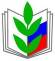 Омская областная организация Профсоюзаработников народного образования и науки РФЭкспресс-информацияЛицензия ИД 00342 от 27.10.99 МинистерстваРоссийской Федерации по делам печати,телерадиовещания и средств массовых коммуникаций№ 142017– Сухарева А.П., заведующая кафедрой гуманитарного образования БОУ ДПО «ИРООО» рассказала о «Профессиональном стандарте педагога»;– Киселева Н.Н., заместитель заведующего отделом экономического анализа и трудовых отношений ФОП «О порядке заполнения отчетности ф. КДКО и КДК-2».Областная организация Профсоюза совместно с департаментом образования Администрации города Омска продолжила реализацию проекта по обучению молодых специалистов образовательных организаций города Омска по программе «Основы трудового законодательства». На семинарах в течение года ежемесячно рассматривались вопросы трудового законодательства, актуальные темы, связанные с профессиональной деятельностью молодых педагогов, проводились индивидуальные консультации. В период с января по май 2016 года было проведено 5 семинаров по программе «Основы трудового законодательства»:21.01.2016 – Профессиональный стандарт педагога.18.02.2016 – Совместительство, совмещение, расширение зоны обслуживания, увеличение объема выполняемой работы. О порядке установления объёма учебной нагрузки педагогам. Жилищный кодекс РФ. Формы поддержки молодежи Омской области в решении жилищных   проблем.17.03.2016 – Полис обязательного медицинского страхования – государственная гарантия оказания гражданам РФ бесплатной медицинской помощи. Новое в законодательстве.21.04.2016 – Конфликты и технология выхода из эмоционально напряжённых ситуаций (семинар, тренинг).19.05.2016 – Молодые – молодым (мастер-класс молодых педагогов, участников, победителей конкурсов профессионального мастерства). В 2015–2016 учебном году из 238 слушателей 46 получили документ об обучении из них 74% члены Профсоюза, 68% педагогические работники общеобразовательных организаций, 24% – дошкольных образовательных организаций, 9% – учреждений дополнительного образования детей.С сентября по декабрь 2016 года проведено 4 семинара по программе «Основы трудового законодательства» для молодых специалистов образовательных организаций города Омска.15.09.2016 – Порядок приёма на работу и увольнения. Трудовой договор в соответствии с Трудовым кодексом Российской Федерации и Федеральным законом «Об образовании в Российской Федерации» от 29 декабря 2012 года № 273-ФЗ. Отраслевая система оплаты труда в образовательных организациях города Омска.20.10.2016 – Мотивация профсоюзного членства. Мотивация и адаптация молодого специалиста к труду. О городском профессиональном конкурсе молодых учителей «Открытие». Центр творческого развития и гуманитарного образования «Перспектива» и Городской психологический оздоровительно – образовательный центр в помощь молодому специалисту. 17.11.2016 – Рабочее время. Время отдыха. Занятость педагогов в каникулярное время. О порядке предоставления отпусков. Жилищный кодекс РФ. 15.12.2016 – Профессиональный стандарт педагога. Опыт педагогических практик: я классный руководитель…Проведение семинаров – это не только получение знаний, но и площадка для обмена опытом. В рамках семинаров проводятся мастер-классы победителей, призёров и участников муниципальных, областных, всероссийских конкурсов профессионального мастерства педагогов.В соответствии с учебным планом по обучению молодых специалистов учреждений образования города Омска и Омской области на 2015–2016 учебный год 12 апреля 2016 года и 19 мая 2016 года были проведены мастер-классы участников, призёров и победителей всероссийских, региональных и муниципальных профессиональных конкурсов.Поделиться опытом со своими молодыми коллегами были приглашены:– Турабаев Сайран Жексембаевич, учитель английского языка БОУ г. Омска «Гимназия № 150», победитель (1 место) городского этапа Всероссийского конкурса «Учитель года России» в 2015 году; финалист областного этапа Всероссийского конкурса «Учитель года России – 2016».Участникам мастер-класса были вручены благодарственные письма Омской областной организации Профсоюза образования.Условием для адаптации, профессионального развития и роста молодого педагога является возможность участия в различных выездных мероприятиях: форумах, семинарах, педагогических школах.Областная организация Профсоюза отрасли способствует расширению диапазона общения, развитию профессионального потенциала и социального статуса молодых педагогов.В октябре 2016 года состоялся традиционный выездной семинар «Школа профсоюзного лидера» II ступень, проводимый Федерацией Омских Профсоюзов. Нашу отрасль достойно представили активисты Омского областного Совета молодых педагогов и молодёжных объединений муниципальных районов, среди которых Дегтярев К.А., учитель технологии БОУ г. Омска «Лицей № 149», КАО.2–3 ноября 2016 года на базе санатория-профилактория «Оптимист» прошел II Профсоюзный форум молодых специалистов системы образования Омской области «Время молодых!». Участие приняли делегаты из 3-х  административных округов города Омска. Главная задача форума – помочь педагогам, делающим первые шаги в профессию, задержаться в ней и расти профессионально. А также, организовать взаимодействие работу молодёжного Совета и региональной проектной лаборатории молодых педагогов. Большой интерес у молодых педагогов вызвали тренинги. «Нетворкинг», который провел Василий Безъязыков (БОУ г. Омска «Гимназия № 69 им. Чередова И.М.»), заместитель председателя Омского областного совета молодых педагогов и Евгенй Цалко, председатель молодежного Совета ФОП. В рамках Форума состоялась отчётно-выборная конференция Омского областного Совета молодых педагогов. В результате тайного голосования председателем Омского областного Совета молодых педагогов на второй срок избран Михаил Иоаниди (БОУ г. Омска «Лицей БИТ»).В вопросах реализации принципов отраслевой системы оплаты труда, регулирования вопросов оплаты труда и материального стимулирования работников организаций, в целом, обеспечен учет мнения профсоюзных организаций. Правовые отношения по вопросам оплаты труда в отрасли «Образование» Омской области находятся под постоянным контролем Профсоюза. Комитет областной организации Профсоюза совместно с Федерацией омских профсоюзов осуществляет постоянный контроль реализации основных требований майских указов Президента Российской Федерации. В целях реализации Указов Президента Российской Федерации от 7 мая 2012 года № 597 «О мероприятиях по реализации государственной социальной политики», от 1 июня 2012 года № 761 «О Национальной стратегии действий в интересах детей на 2012–2017 годы» и обязательств, предусмотренных Соглашением, Министерством в 2016 году обеспечено сохранение уровня средней заработной платы педагогических работников, достигнутого в 2015 году. В январе – феврале 2016 года областной организацией Профсоюза проведен мониторинг по оплате труда работников образовательных организаций, расположенных на территории муниципальных районов Омской области и города Омска, в 2015 году. Результаты выполнения обсуждены на семинарах-совещаниях с председателями первичных и районных организаций Профсоюза в апреле 2016 года. В Министерство, департамент образования Администрации города Омска по результатам мониторинга направлены обращения о необходимости принятия соответствующих мер по обеспечению достойного уровня заработной платы, соответствующего целевым индикаторам Плана поэтапного совершенствования системы оплаты труда.Вместе с тем, профсоюзными организациями отмечается тенденция, связанная с повышением средней заработной платы педагогических работников за счет увеличения недельной нагрузки педагогов, интенсификации труда, со снижением значимости оценки качества труда.Грубых нарушений регулирования вопросов рабочего времени и времени отдыха работников организаций в 2016 году работодателями системы образования Омской области не установлено. Выявленные по результатам проверок нарушения в сфере регулирования вопросов рабочего времени и времени отдыха работников устраняются работодателями в установленные сроки.Сторонами социального партнерства в 2016 году осуществлялся постоянный обмен информацией о принимаемых решениях, затрагивающих трудовые, профессиональные и социально-экономические интересы работников отрасли «Образование», проводились взаимные консультации (переговоры) по вопросам формирования и реализации социально-экономической политики в отрасли, обеспечения гарантий социально-трудовых прав работников, оплаты труда, прав и гарантий деятельности Профсоюза, кадровой политики. Данные вопросы – предмет обсуждения на совещаниях с руководителями органов управления образования и образовательных учреждений образования, проводимых Министерством образования Омской области при участии областного комитета Профсоюза, профсоюзного актива муниципальных районов.Омская областная организация Профсоюза образования проводит мониторинги по оплате труда, социальных гарантий, выполнения обязательств  соглашений. С января 2016 года направлены письменные запросы-обращения:в Министерство образования Омской области по вопросам:реализации Указов Президента Российской Федерации, о структуре фонда оплаты труда и средней заработной плате работников образования за 2015 год, по итогам 3, 6, и 9 месяцев 2016 года соответственно (14 января 2016 года, 29 марта 2016 года, 10 августа 2016 года, 17 октября 2016 года);о мерах социальной поддержки работников образования, установленных на региональном уровне в 2015 году (14 января 2016 года);о высвобождении работников образовательных организаций, о фактах задолженности заработной платы, изменения размеров и порядка предоставления социальных гарантий педагогическим и иным работникам образования, ветеранам педагогического труда по итогам 2015 года (14 января 2016 года); о порядке выплаты заработной платы за последние месяцы 2015 года и о фактах задержки её выплаты; о предусмотренном порядке выплаты заработной платы работникам образования за январь и ближайшие месяцы 2016 года (с учётом изменений), об имеющихся проблемах ее финансирования (15 января 2016 года);выполнение условий регионального соглашения о минимальной заработной плате по итогам 1 полугодия 2016 года (10 августа 2016 года);о фактах задержки заработной платы работникам; о возможных рисках невыплаты заработной платы; о мерах, реализуемых и планируемых в регионе в целях обеспечения своевременной выплаты заработной платы (25 октября 2016 года).в департамент образования Администрации города Омска по вопросам:реализации Указов Президента Российской Федерации, о структуре фонда оплаты труда и средней заработной плате работников образования за 2015 год, по итогам 3, 6, и 9 месяцев 2016 года соответственно (14 января 2016 года, 29 марта 2016 года, 10 августа 2016 года, 17 октября 2016 года);о мерах социальной поддержки работников образования, установленных на региональном уровне в 2015 году (14 января 2016 года);о высвобождении работников образовательных организаций, о фактах задолженности заработной платы, изменения размеров и порядка предоставления социальных гарантий педагогическим и иным работникам образования, ветеранам педагогического труда по итогам 2015 года (14 января 2016 года). Омской областной организацией Профсоюза в Министерство образования Омской области и департамент образования Администрации города Омска по результатам мониторинга направлены обращения о необходимости принятия соответствующих мер по обеспечению достойного уровня заработной платы, соответствующего целевым индикативным значениям, что является реализацией основных требований майских указов Президента Российской Федерации, Плана поэтапного совершенствования системы оплаты труда работников государственных и муниципальных учреждений Омской области на 2013–2018 годы, утвержденного распоряжением Правительства Омской области от 27.02.2013 № 18–рп.При этом особое внимание обращается на то, что следует избегать мер, направленных на оптимизацию, сокращение штатного расписания, и как следствие увеличение нагрузки педагогических, административно-управленческих и прочих работников образовательных учреждений.Ход реализации Указа Президента Российской Федерации от 07 мая 2012 года № 597 «О мероприятиях по реализации государственной социальной политики» в части повышения заработной платы и результаты мониторинга стали предметом рассмотрения:на совместном с Министерством образования Омской области семинаре-совещании председателей районных организаций Профсоюза образования 26–27 апреля 2016 года;на семинарах для председателей первичных профсоюзных организаций учреждений образования города Омска; 28–29 апреля 2016 года (при участии представителей департамента образования Администрации города Омска).Вопрос реализации Указа Президента РФ в 2016 году был вынесен для обсуждения на пленарное заседание комитета Омской областной организации Профсоюза образования в декабре 2016 года. 22 декабря 2016 года состоялось выездное четвертое заседание комитета Омской областной организации Профсоюза. Члены комитета рассмотрели «Результаты реализации Указа Президента РФ от 07 мая 2012 года № 597 «О мероприятиях по реализации государственной социальной политики» в части повышения заработной платы работников образовательных организаций».  В связи с прекращением с января 2014 года субсидирования из федерального бюджета мероприятий по выплате вознаграждения педагогическим работникам общеобразовательных организаций за выполнение функций классного руководителя перевода выплат на региональный уровень ушла единая система выплат вознаграждения за выполнение функций классного руководителя, что вызывало недовольство среди классных руководителей (при передаче с федерального уровня на субъект говорили о сохранении данных выплат, а по сути, они стали размытыми в системе стимулирующих выплат).В соответствии с Приказом Министерства образования Омской области от 16.12.2013 № 86 «Об отдельных вопросах применения отраслевых систем оплаты труда работников государственных учреждений, функции и полномочия учредителя, в отношении которых осуществляет Министерство образования Омской области, и муниципальных образовательных учреждений» выплата за классное руководство была отнесена к выплатам стимулирующего характера, что привело к значительному сокращению возможностей не только поощрять педагогических работников за качество и результаты труда, но порой оплачивать дополнительно выполненную работу.Вопросы оплаты труда работников образовательных организаций, реализации Указов Президента РФ рассматривались на заседаниях комиссии Омской областной организации Профсоюза работников народного образования и науки РФ по контролю за исполнением Соглашения между департаментом образования Администрации города Омска и комиссии по регулированию социально-трудовых отношений по контролю за исполнением Соглашения между департаментом образования Администрации города Омска и Омской областной организацией Профсоюза работников народного образования и науки Российской Федерации на 2015–2017 гг.Среди них:о внесении изменений и дополнений в Соглашение между департаментом образования Администрации города Омска и Омской областной организацией Профсоюза работников народного образования и науки РФ на 2015–2017 гг. в соответствии с Областным отраслевым Соглашением о регулировании социально-трудовых и связанных с ними экономических отношений на территории Омской области в сфере образования на 2016–2018 годы (09 марта 2016 года);о применении постановления Мэра города Омска от 26.12.2008 № 1175-п «Об отраслевой системе оплаты труда в бюджетных учреждениях 
г. Омска, подведомственных департаменту образования Администрации 
г. Омска»; обеспечение МРОТ с 01 июля 2016 года (20 июня 2016 года);о внесении изменений и дополнений в Областное отраслевое Соглашение о регулировании социально-трудовых и связанных с ними экономических отношений на территории Омской области в сфере образования на 2016–2018 годы (09 августа 2016 года);об утверждении перечня вопросов и предложений председателей первичных профсоюзных организаций образовательных организаций г. Омска Министру образования и науки РФ Васильевой О.Ю. (05 сентября 2016 года);о реализации Указа Президента РФ от 07.05.2012 № 597 в части повышения заработной платы работников бюджетных отраслей за 2014–2016 годы в областной организации Профсоюза; о проведении в ноябре 2016 года выборочного мониторинга по выплате заработной платы в образовательных организациях г. Омска 
(24 октября 2016 года).Профсоюз образования Омского региона в ходе проведения Всероссийской акции профсоюзов 07 октября 2016 года определил круг проблем, связанных с оплатой труда работников образовательных организаций. Одним из основных требований является безусловное выполнение указов Президента Российской Федерации в части повышения заработной платы отдельных категорий работников бюджетного сектора, не допуская искусственного занижения целевых показателей по заработной плате и изменений методик подсчёта средней заработной платы.Заработная плата работникам муниципальных образовательных учреждений и государственных учреждений Омской области выплачивается не реже, чем каждые полмесяца в день, установленный коллективным договором образовательной организации.В сравнении с субъектами РФ и Сибирского федерального округа по значению показателя среднемесячной номинальной начисленной заработной платы педагогических работников в 2015 году Омская область в рейтинге субъектов РФ «спустилась вниз» на 10 мест по дополнительному образованию, на 6 мест по дошкольному и повысила свой рейтинг на 2 места по общему образованию.Проведён мониторинг по оплате труда работников образовательных организаций Омской области и города Омска в 1 квартале и 1 полугодии 2016 года.Анализ структуры фонда оплаты труда в учреждениях образования по итогам 1 квартала 2016 года показывает небольшое повышение гарантированной части оплаты труда у всех работников в сравнении с 2015 годом, основной объём стимулирующего фонда приходится на основной персонал.Ориентиром для оплаты труда работников, занимающих должности учебно–вспомогательного персонала, специалистов и служащих, работников, осуществляющих профессиональную деятельность по профессиям рабочих, является минимальный размер оплаты труда (далее – МРОТ). С 01 января 2016 года МРОТ установлен (6 204 *1,15=7 135 рублей);  01 июля 2016 года прошло очередное увеличение МРОТ (7500*1,15=8 625 рублей) на что требует дополнительно более 300 млн. рублей.Омская областная организация Профсоюза работников народного образования и науки РФ держит на контроле вопрос и проводит мониторинг по выполнению условий регионального соглашения о минимальной заработной плате в Омской области от 23.12.2015 №106-РС в образовательных организациях. Министерством образования Омской области, департаментом образования Администрации города Омска ежемесячно осуществляется мониторинг соблюдения требований законодательства в части обеспечения в учреждениях образования месячной заработной платы работникам не ниже установленного минимального размера оплаты труда.По сведениям, предоставляемым учреждениями образования по итогам I полугодия 2016 года нарушения Федерального закона № 82-ФЗ и «Регионального соглашения о минимальной заработной плате в Омской области» от 23.12.2015 № 106-РС не допускались.При определении объёма межбюджетных трансфертов в 2016 бюджетном году в полном объёме учтены нормы трудового законодательства об обеспечении заработной платы отдельным категориям работников на уровне не ниже минимального размера оплаты труда.Мониторинг по оплате труда работников образовательных организаций Омской области и города Омска по итогам 9 месяцев 2016 года свидетельствуют, что при общем увеличении за аналогичный период 2015 года среднемесячного дохода от трудовой деятельности на 5,1%; по отрасли «Образование» на 0,5%, наблюдается: – снижение уровня средней заработной платы педагогических работников общего образования на 0,9 %; выше целевого индикативного значения на 0,2% (100,2%);– увеличение средней заработной платы педагогических работников дошкольного образования на 0,04%; ниже целевого индикативного значения на 0,9% (99,1%).– снижение уровня средней заработной платы педагогических работников дополнительного образования на 4,7 %; ниже целевого индикативного значения на 10% (80%);– увеличение уровня средней заработной платы педагогических работников среднего профессионального образования на 1,0 %; ниже целевого индикативного значения на 0,1% (89,9%).По-прежнему повышение средней заработной платы педагогических работников (учителей, воспитателей, педагогов дополнительного образования) достигается не столько за счет оценки качества труда, сколько за счет его количества, что приводит  к увеличению недельной нагрузки и как результат к снижению эффективности и качества работы педагога. Следует избегать мер, направленных на оптимизацию, сокращение штатного расписания, и как следствие увеличение нагрузки педагогических, административно-управленческих и прочих работников образовательных учреждений.Задача Профсоюза, в том числе и на местах отслеживать не только изменение (рост или снижение) заработной платы, но и перераспределение фонда оплаты труда, распределение стимулирующего фонда внутри каждого конкретного учреждения, активно участвовать в процессах оптимизации и эффективного расходования средств, выделенных на оплату труда работников образовательных организаций.В 2016 году правовой службой областной организации Профсоюза проведено 196 проверок: 96 – комплексных, 1 – региональная, 99 – местных тематических. 7 организаций посещено совместно с представителями Государственной инспекции труда в Омской области, 193 - с представителями органов управления образованием. Выдано 2 требования о привлечении руководителя к дисциплинарной ответственности. Один руководитель уволен.При проведении тематического контроля в МБДОУ г. Омска «Детский сад № 275 общеразвивающего вида» были выявлены нарушения трудового законодательства, в результате чего работодателю выдано представление об устранении выявленных нарушений и установлен срок для устранения недостатков, чего не было сделано. Областная организация обратилась к руководителю департамента образования с требованием привлечь руководителя к дисциплинарной ответственности. После чего, заведующей МБДОУ г. Омска «Детский сад № 275 общеразвивающего вида» объявлен выговор.Далее, руководитель образовательной организации, под угрозой применения мер дисциплинарного воздействия, инициировал выход сотрудников из Профсоюза.При проведении профсоюзного собрания, в нарушение пунктов 8.2.3, 8.2.4. Соглашения между департаментом образования Администрации города Омска и Омской областной организации Профсоюза работников народного образования и науки РФ на 2015-2017 годы руководитель учреждения назначил общее собрание трудового коллектива, чем препятствовал проведению мероприятия. Так же, было отказано председателю первичной организации Профсоюза в предоставлении оргтехники (мультимедийное оборудование), необходимой для проведения собрания. После повторного обращения в департамент образования Администрации города Омска трудовые отношения с руководителем МБДОУ г. Омска «Детский сад № 275 общеразвивающего вида» были расторгнуты.В связи с устными и письменными обращениями работников БДОУ
 г. Омска «Центр развития ребенка - детский сад № 11» на неправомерные действия руководителя и в целях содействия предотвращения в организации коллективных трудовых споров председатель Октябрьской районной организации обратился в департамент образования Администрации г. Омска по невыполнению п.п. 4.1.3, 4.2.6. Соглашения между департаментом образования Администрации г. Омска и Омской областной организации Профсоюза.Заместителем председателя - правовым инспектором труда Омской областной организации Профсоюза Л.М. Сивириным, правовым инспектором - юрисконсультом ООСОП ФОП С.В. Акчуриной, председателем Октябрьской районной организации Профсоюза А.К. Никитиной по обращению осуществлен тематический контроль.Изучены личные дела, коллективный договор, правила внутреннего трудового распорядка, положение об оплате труда, трудовые книжки, приказы и др. Выявлено следующее:– коллективный договор в организации отсутствует (находится в стадии оформления), принят с нарушением требований ст. 36, ст. 37 ТК РФ (отсутствие комиссии по ведению коллективных переговоров по подготовке, заключению коллективного договора);– локальные акты: правила внутреннего трудового распорядка, положение об оплате труда и др. утверждены формально, то есть, подписаны председателем первичной профсоюзной организации, но нет протоколов заседания профкома, отсутствуют обращения работодателя о даче мотивированного мнения в порядке ст. 8, ст. 372 ТК РФ;– работники не ознакомлены с приказами под роспись в книге приказов;– при переводах на другую должность отсутствует согласие работников на перевод в соответствии с требованиями ст. 721 ТК РФ;– место и сроки выплаты заработной платы не предусмотрены трудовыми договорами, коллективным договором (ст. 136 ТК РФ);– в содержании трудовых договоров не указаны ИНН работодателя, условия обязательного социального страхования, условия труда на рабочем месте;– с воспитателем А… трудовой договор по совместительству заключен на полный рабочий день 36 часов (ст. 284 ТК РФ), приказом установлен испытательный срок - в трудовом договоре данного условия нет (ст. 57 ТК РФ), в трудовом договоре отсутствуют условия стимулирующих выплат;– в книге движения трудовых книжек отсутствуют подписи о получении трудовых книжек при увольнении (Постановление Правительства РФ от 16.04.2003 N 225 "О трудовых книжках");– с помощником воспитателя Ж…. заключен договор о полной материальной ответственности, при том, что Постановлением Правительства РФ от 14.11.2002 N 823 "О порядке утверждения перечней должностей и работ, замещаемых или выполняемых работниками, с которыми работодатель может заключать письменные договоры о полной индивидуальной или коллективной (бригадной) материальной ответственности, а также типовых форм договоров о полной материальной ответственности" данная должность не поименована;– отсутствует дополнительное соглашение к трудовому договору о работе, выполняемой в порядке совмещения (ст. 602 ТК РФ);– старшему воспитателю В… произведены стимулирующие выплаты, не предусмотренные трудовым договором (приказ № 172к от 10 сентября 2015г.)– графики дежурств изданы без учета мнения профкома и не доведены до сведения работников не менее, чем за один месяц (ст. 103 ТК РФ);– отсутствуют протоколы решения комиссии учреждения по распределению стимулирующих выплат (Постановление Мэра города Омска от 26.12.2008 N 1175-п "Об отраслевой системе оплаты труда в бюджетных учреждениях города Омска, подведомственных департаменту образования Администрации города Омска").По итогам контроля работодателю выдано представление об устранении выявленных нарушений законодательства, отменен приказ о дисциплинарном взыскании.Проводилось обучение правовой грамоте:– ежемесячно с молодыми педагогами образовательных организаций 
г. Омска;– В ОЧУДПО ФОП «Омский центр профсоюзного образования» с профактивом;– ежемесячно с председателями первичек.В Кировской районной организации Профсоюза проведен конкурс «Боевых листков» по правовой тематике. С участием профорганов в судах рассмотрено 11 дел. Требования работников удовлетворены в 9 случаях.В отчетном году деятельность комиссий по охране труда была направлена на реализацию основных законодательных и нормативно-правовых актов по охране труда. Акцент сделан на:– выполнение работодателями X раздела «Охрана труда» Трудового кодекса Российской Федерации;– реализацию Федерального закона № 426 от 28.12.2013г. «О специальной оценке условий труда»;– исполнение обязательств коллективных договоров по улучшению условий и охраны труда;– оказание помощи профсоюзным комитетам в защите прав работников на здоровые и безопасные условия труда.Практика показывает, что эффективная помощь профкомам – это изучение состояния охраны труда на рабочих местах техническим инспектором труда областной организации Профсоюза на их соответствие требованиям безопасности образовательного процесса. Так, в 2016 году им проведено 63 обследования, что на 3% больше, чем в 2015 году. По результатам посещений выдано 41 представление на 372 нарушения.В соответствии с постановлением президиума Омской областной организации Профсоюза отрасли № 11 от 17 августа 2016 г. о проведении тематической проверки, с 01 октября по 01 ноября 2016 года проведена проверка по указанной теме. Техническим инспектором труда, уполномоченными и внештатными техническими инспекторами труда совместно с председателями районных организаций Профсоюза г. Омска посещено 382 образовательных организаций различных типов и видов дошкольного, общего, дополнительного, среднего профессионального образования.В обследованных организациях, по информации председателей районных организаций Профсоюза, должны получать СИЗ:– в Кировском округе – 1996, а получает – 677;– в Ленинском округе -  1083, а получает – 549;– в Октябрьском округе – 1431, а получает – 431;– в Советском округе – 2051, а получает – 1802;– в Центральном округе – 1986, а получает – 1986.В образовательных организациях г. Омска должны получать СИЗ 8547, а получают 5545, что составляет 65%. Смывающими и обезвреживающими средствами должны быть обеспечены 6313. По факту - 6175 работников, что составляет 98%.Проверкой выявлено 456 нарушения трудовых прав работников. По ее результатам техническим инспектором труда, внештатными техническими инспекторами и уполномоченными по охране труда оформлено 72 представления.Результаты тематической проверки показали, что основными причинами нарушений трудового законодательства являются:– недофинансирование мероприятий по охране труда;– отсутствие системного правового обучения руководителей и их представителей образовательных организаций;– слабый контроль со стороны президиумов районных организаций, профкомов первичных организаций Профсоюза по обеспечению работников СИЗ.№п/пНаименованиерайоновКол-воуполномо-ченныхКол-во проверокУстановле-но нарушенийВыдано представ-ленийЭффектив.работы уполномо-ченного1Кировский   65  124  97  43 0,5 (1,0)2Ленинский   49  152  186  37 0,2 (0,6)3Октябрьский   68  287  166  28 0,2 (0,8)4Советский   82  186   97   00,0 (0,0)5Центральный   107  256   165      240,2 (0,5) В преддверии нового 2016-2017 учебного года совместно с Министерством образования Омской области и БОУ ДПО «ИРООО» Омская областная организация Профсоюза образования приняла активное участие в подготовке и проведении традиционных августовских мероприятий для педагогов.  В мае – июне 2016 года были подготовлены методические материалы для проведения муниципальных круглых столов. Основной темой для обсуждения стала роль профсоюзной организации в формировании инновационных механизмов общественного влияния на развитие кадрового потенциала областной системы образования.21 декабря 2016 г. на базе санатория «Ника» прошло обучение председателей районных организаций Профсоюза, в том числе городских.  По программе:Правовые отношения в области оплаты труда находятся под постоянным контролем Омской областной организации Профсоюза.В январе – феврале 2016 года проведён мониторинг по оплате труда работников образовательных организаций Омской области и города Омска в 2015 году. Профорганизации учреждений образования города Омска участвовали во Всероссийских акциях по защите интересов трудящихся:18 марта 2016 года у библиотеки им. Пушкина состоялся митинг в честь второй годовщины образования автономной республики Крым и вхождение ее в состав России.В первомайской акции профсоюзов в 2016 году «НЕТ – росту налогов и цен! ДА – росту зарплат и пенсий!»  в шествиях, митингах, собраниях приняли участие 32 тыс. педагогов и студентов. 17 мая 2016 года в Доме союзов прошла встреча председателей районных организаций Профсоюза с депутатом Государственной Думы РФ по одномандатному округу в Омской области - Смолиным Олегом Николаевичем, Первым заместителем Председателя Комитета Государственной Думы по образованию, членом-корреспондентом РАО, председателем общественного движения «Образование для всех».7 октября 2016 г. участвовали во Всероссийской акции профсоюзов в рамках Всемирного дня действий «За достойный труд». В Доме союзов состоялось заседание трехсторонней комиссии, о проблемах в отрасли выступил Дрейлинг Евгений Федорович – председатель Омской областной организации Профсоюза работников народного образования и науки РФ. 4 ноября 2016 г. участвовали в гражданско-патриотической акции «Россия-это я, Россия – это ты, Россия – это мы!», посвященной празднованию Дня народного единства.Работники образования члены Профсоюза собрали 7000 подписей в поддержку законодательной инициативы депутата Государственной Думы Федерального Собрания Российской Федерации VII созыва Шрейдера Виктора Филипповича по внесению изменений в федеральное законодательство в части перераспределения налогов по бюджетам бюджетной системы Российской Федерации. (Предлагается налог на прибыль предприятий и организаций – налогоплательщиков полностью (или частично) зачислять в региональные и местные бюджеты по месту своего фактического размещения либо по месту фактической деятельности, а не по месту юридической регистрации).В рамках социального партнерства Омская областная организация Профсоюза участвует в проведении профессиональных конкурсов для педагогических работников и руководителей образовательных организаций города Омска и Омской области. Победителям, призёрам и участникам присуждаются специальные призы Омской областной организации Профсоюза отрасли.В феврале – марте 2016 года в городе Омске состоялся муниципальный этап Всероссийского конкурса «Лидер в образовании – 2016». Президиум Омской областной организации Профсоюза работников народного образования и науки Российской Федерации постановил отметить сертификатом Омской областной организации Профсоюза отрасли участников муниципального этапа Всероссийского конкурса «Лидер в образовании – 2016»: Иванову Елену Ивановну, директора БДОУ г. Омска «Детский сад 
№ 128 общеразвивающего вида»; Ильченко Валентину Вениаминовну, директора БОУ г. Омска «Средняя общеобразовательная школа № 67»; Скребцову Ирину Сергеевну, заместителя директора БОУ г. Омска «Дом детского творчества Октябрьского административного округа».В марте – апреле 2016 года прошли областные этапы Всероссийских конкурсов профессионального мастерства: «Воспитатель года России - 2016», «Учитель года России - 2016».В целях стимулирования членов Профсоюза к участию в профессиональных конкурсах, повышению квалификации, оздоровления членов Профсоюза президиум Омской областной организации Профсоюза работников народного образования и науки Российской Федерации учредил номинацию «За любовь к профессии» и постановил поощрить педагогических работников - финалистов областного этапа Всероссийских конкурсов профессионального мастерства путёвками в санаторий-профилакторий «Мечта». Победителями в данной номинации стала Федосова Наталья Викторовна, учитель биологии БОУ г. Омска «Гимназия № 26»;С 07 апреля по 18 апреля 2016 года в городе Омске состоялся 20 юбилейный городской профессиональный конкурс молодых педагогов и руководителей «Открытие» (очный этап) в номинациях «Молодые учителя», «Молодые воспитатели», «Молодые педагогические работники».Омской областной организацией Профсоюза работников народного образования и науки РФ были вручены дипломы победителям в номинации «За творческий подход к профессии», а районными организациями Профсоюза учреждены специальные призы членам Профсоюза. Дипломы и призы вручены на церемонии закрытия конкурса финалистам: Соколовой Дарье Владимировне, учителю английского языка БОУ 
г. Омска «Средняя общеобразовательная школа № 73 с углубленным изучением отдельных предметов»; Есенбуловой Салтанат Шаймуратовне, воспитателю БДОУ г. Омска «Детский сад присмотра и оздоровления № 30»; Дерябиной Ирине Олеговне, педагогу дополнительного образования БОУ ДО г. Омска «Детский юношеский центр «Смена».Ежегодно активисты Омского областного Совета молодых педагогов принимают участие в выездных семинарах «Школа профсоюзного лидера», проводимых Федерацией омских профсоюзов. Информационная работа в областной организации Профсоюза работников образования и науки в 2016 году была направлена на совершенствование форм информационного обеспечения первичных организаций, на эффективность и результативность. Выпущено 72 экспресс-информации по актуальным вопросам. Среди них: «Методические рекомендации по организации приема работников образования и студентов в Профсоюз и созданию мотивационной среды в образовательной организации», «Комментарий к Единым рекомендациям по установлению на федеральном, региональном и местном уровнях систем оплаты труда работников государственных и муниципальных учреждений на 2016 г.», «Рабочее время учителя: в чем проблема?», «Об уровне средней заработной платы работников отрасли «Образование» в 2015–2016 годах», «Об утверждении Порядка предоставления педагогическим работникам организаций, осуществляющих образовательную деятельность, длительного отпуска сроком до одного года» и другие.Помимо выпуска экспресс-информаций в 2016 году были изданы методические пособия такие как: «Рабочее время работников образовательных учреждений: общие положения и особенности правового регулирования». Это сборник нормативных правовых актов с комментариями (издание 2-е с изменениями и дополнениями); «Режим рабочего времени и времени отдыха педагогических и иных работников организаций, осуществляющих образовательную деятельность». Планово проводилось оздоровление работников системы образования и их детей. Более миллиона рублей из профсоюзного бюджета израсходовано на частичную оплату путевок в детские оздоровительные лагеря. Более 1000 детей побывали на областной профсоюзной елке, организованной в Концертном зале Омской филармонии, КДЦ «Рубин».В 2016 году по ходатайствам городских районных организаций Профсоюза областная организация вручила 66 профактивистам награды различных уровней.